دانشگاه  خاتم النبيين(ص)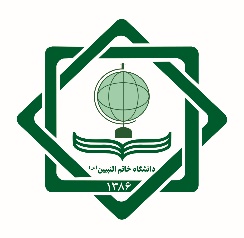 معاونت علمی ـ تدريسیکمیته کانکورفرم ثبت نام مقطع لیسانسمشخصات فردی: (لطفا مشخصات خود را مطابق تذکره تابعیت بنویسید)  1. نام: .................................................................2. تخلص: ...........................................................3. نام پدر: ..........................................................4. نام پدر کلان: .................................................5. نمبر تذکره:                                 جلد                             صفحه 	                        نمبر ثبت6- سال تولد: .................................. 7ـ محل تولد: ....................................... 8ـ جنسيت:  مرد                زن9-شماره تلفن: ............................................             10- آدرس ایمیل:...............................................................................11- تلفن یکی از اقارب باذکر نسبت: .....................................................     12-تلفن یکی از دوستان:...................................12- سکونت اصلی:      ولایت: ...............................  ناحیه/ولسوالی: ................................ گذر/ قریه: ..................................13- سکونت فعلی:      ولایت: ...............................  ناحیه/ولسوالی: ................................ گذر/ قریه: ..................................   14-  زبان مادری: ...............................................     وضعیت تأهل :               مجرد                      متأهلتحصیلات و مهارتها:تحصیلات دوره لیسه: تحصیلات نیمه عالی و عالی قبلی:3- مهارت‌ها و زبان‌های خارجیوضعیت اشتغال      انتخاب رشته به ترتیب اولویت:اينجانب...............................فرزند.................................. که مشخصاتم در فوق ذکر شده است، تعهد مي‌سپارم که معلومات مندرج در اين فرم را به طور درست و دقيق ارائه نموده و نسبت به همه آنها پاسخگو مي‌باشم. همچنین نسبت به رعایت نظم و مقررات دانشگاه و قوانین وزارت تحصیلات عالی، رعایت اخلاق اسلامی و انجام مکلفیت های حقوقی ودرسی دانشگاه متعهد می باشم. و مدارک مورد نیاز را حداکثر تا ختم سمستر جاری تکمیل می نمایم.                                                                                                                 امضای متقاضیتأييدیه مسئول ثبت نام:اطلاعات فرم ثبت نام کامل است و به  همراه ساير مدارک لازم، به اين واحد تحويل داده شد.                                                                                                        مهر، امضأ و تاريخنام مکتب:موقعیت مکتب:سال فراغت:سطح تحصیلی:14  پاس              لیسانس        رشته تحصیلی:  ............................اوسط کل:       .............................نام پوهنتون: ................................شهر/ کشور:  .................................سال شمول: .................................سال فراغت: ..............................نام مهارت/ زبان خارجیضعیفمتوسطعالینوع شغلوظیفهمحل اشتغالمدت اشتغال  رسمی           غیر رسمیاز:................... الی:....................شمارهنام رشته مورد نظرتایم درسی مورد نظرانتخاب اولقبل از ظهر          بعد از ظهر          شبانهانتخاب دومقبل از ظهر          بعد از ظهر          شبانهزبان امتحانزبان امتحان    دری                      پشتو    خیربلهآی دی نمبر:نمره کانکور:شمارهمدارک مورد نیاز برای ثبت نامتکمیلعدم تکمیل1کاپی تذکره2شهادتنامه یا تصدیق فراغت 12 یا 1434 قطعه عکس 3*44ترانسکریپت نمرات تصدیق شده برای 14پاس